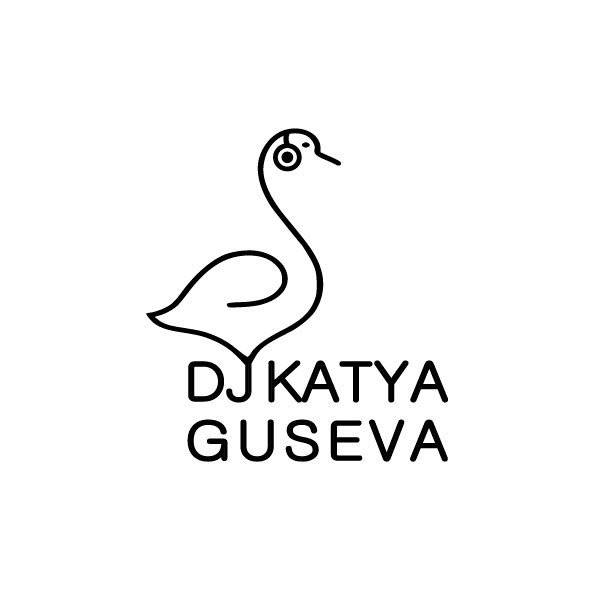 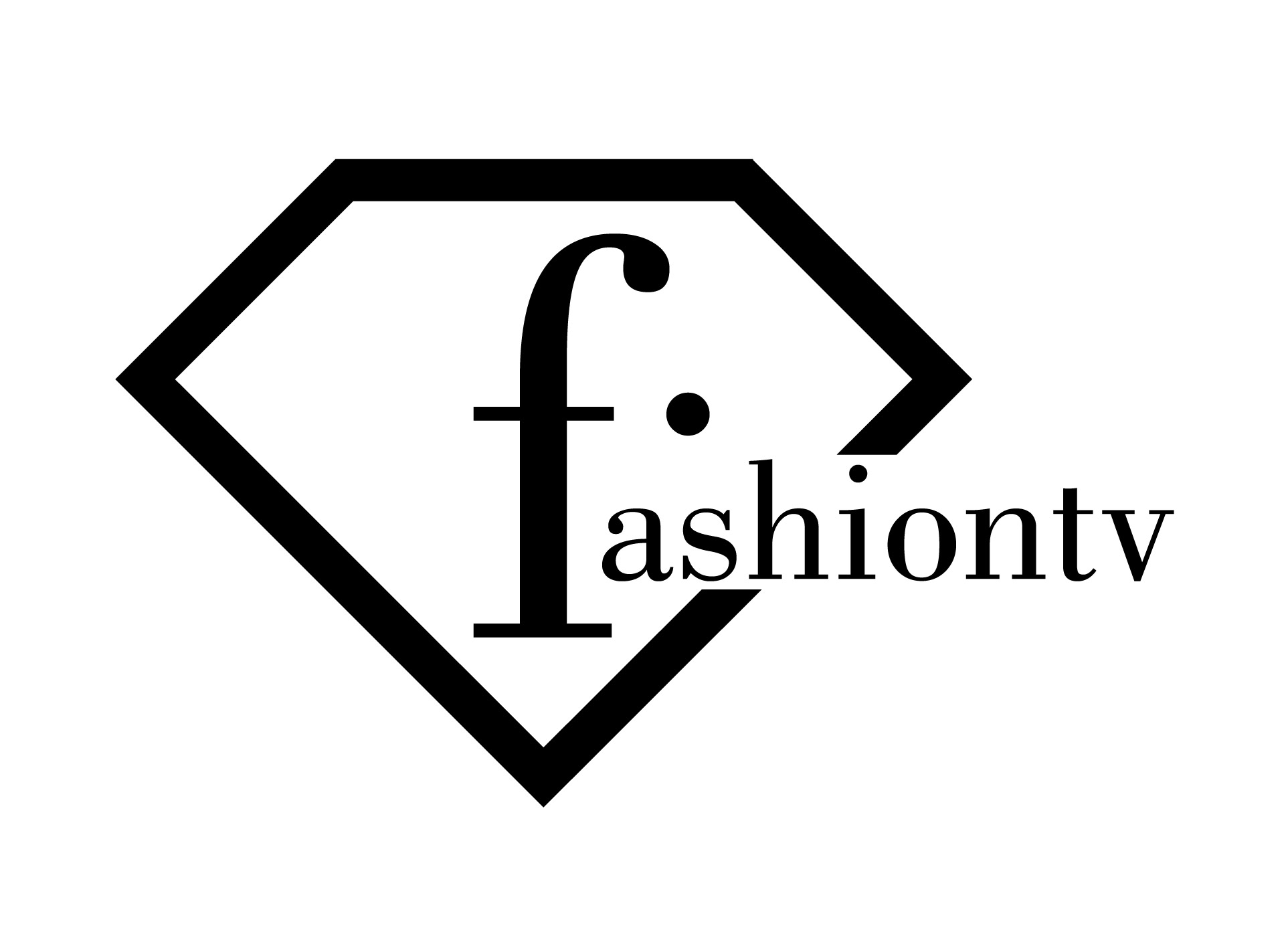 Райдер V J Катя Гусева Уважаемые организаторы!  Просим вас Внимательно ознакомиться с данным документом, при организации выступления артиста!Просим Согласовать  весь рекламный материал для открытых выступлений!Можно писать официальный диджей Ф. КиркороваВ рекламе можно использовать  вырожение   VJFashion TV РоссияВ рекламе обязательно должен быть использован логотип диджея Катя Гусева и # цветнастроениягусеваБытовой РайдерТРАНСПОРТ:Перелет: до 4-х часов:  Перелет 2 человека, авиакомпания АЭРОФЛОТ (1 эконом и 1 билет эконом, с возможностью апгрейда до бизнес-класса, либо места «спейс-плюс» обсуждается с агентом артиста.  Перелёт свыше 4-х часов - 1 бизнес-класс , 1 эконом - обязательно. Время вылета/отправления и прилета/возвращения необходимо утверждать с директором артиста. В случае отсутствия в ваш город рейсов авиакомпании Аэрофлот – рейсы других авиакомпаний не покупать без согласования! Поезд:В случае отсутствия авиасообщения - 2 места в СВ (1 полное СВ). При переезде более 4 часов в стоимость билета должно быть включено питание. Либо выданы суточные из размера 2000р на человека для питания во время дороги.Автомобили: При Переезде авто-транспортом на расстояние более 200КМ, автомобиль  класса Люкс/Бизнес  - необходимо согласовать с агентом артиста! Машина должна быть новая не позднее 2012 года выпуска, с адекватным водителем с хорошим стажем вождения. В зимнее время предпочтительны ДЖИПЫ. В автомобиле должна находиться вода 2 бутылки по 0,5 без газа ( EVIAN Vitel) так же новые пледы и 2 подушки под голову.Трансфер по городу:Заказчик предоставляет артисту трансфер на все время нахождения артиста и сопровождающего лица в городе прибывания. (из аэропорта до отеля и обратно, до площадки и обратно).  Нахождение посторонних лиц не допускается! ( только водитель артист и менеджер артиста)*Автомобиль класса бизнес/люкс. (мерседес, тойота камри, волво, бмв) автомобиль не старше 2013 года выпуска.Наличие 2 бутылок воды без газа! Проживание. Гостиница:Отель не менее 4-х ЗВЕЗД, 2 одноместных номера (обязательно в номере должны быть ванная, кондиционер на случай жары и обогреватели на случай холода , фен)  с включенным завтраком.Для артиста номер категории Люкс/ПолулюксВ Номерах должна быть Негазированная вода. В номере артиста  - желательны фрукты Питание:Ресторанное питание  2-х разовое, на 2 человека, с горячими блюдами на выбор по меню! Не предлагать бизнес ланчи или комплексные обеды.Или суточные по 5000 на человека.   Гримерная комната:На все время прибывания артиста - Отдельная запирающаяся на ключ чистая, уютная комната. - Зеркало  -  наличие розетки 220В;- вешалка для одежды и свободные плечики для сценических костюмов - 1 чистое махровое полотенце - влажные салфетки (1уп.) - Вино sauvignon blanc new zealand (1 буталка)- Шампанское Moet (1 бутылка) - вода без газа (4шт по 0,5., в т.ч. вода для сцены 2 бутылки воды);- сырное плато; - ассорти канапе - ассорти  брускет- фруктовое ассорти - кальян (1шт., при наличии в заведении)   Ключ на все время работы артиста будет находиться у ее администратора Если гримерная комната общая для всех артистов, необходимо оборудовать ширмами отдельную зону.Ответственность за личные вещи артистов  - несет организатор.Если из гримерной комнаты нет прямого выхода на сцену,Необходимо сопровождение артиста сотрудниками службы безопасности до сцены, если выход на сцену проходит через зрительный зал и прочие помещения! Так же необходим охранник у сцены в районе пульта в зоне видимости артиста во время клубных, ресторанных выступлений, который четко следит за тем, чтобы артиста не отвлекали во время работы, не просили фотографироваться и НЕ Подпускать людей для ЗАКАЗА ПЕСЕН!Категорически запрещенно «разбивать сет» артиста выступлением Шоу балетов и других артистов!Катя Гусева  - принимает участие в интервью, связанных с ее выступлением на радиостанциях и прочих сми (просьба согласовать время с менеджером и вопросы с PR службой)Катя Гусева – может сделать фото и селфи с гостями заведения или мероприятия на пресс-воле либо в другой зоне. Сотрудник службы безопасности рядом обязателен! (для клубов, ресторанов, открытых площалок)Технический Райдер• Стойка для пульта. (высота 1 метр 10 см ширина 1метр) • Свободный канал на пульте для подключения DJ Консоли • Место для DJ Консоли (контроллер привозим свой) • Место под ноутбук • Розетка для подзарядки ноутбука  • Подключение Dj консоли проводами, RCA, JACK, 3х пиновый XLR (на выбор). • Аудио-мониторы справа и слева – 2 шт.  (не обязательны – зависити от площадки, уточните перед выступлением)-радио микрофонПульт DJM - 900 - 1шт, проигрыватель CDJ - 2000 nexus - 2штDJ Катя Гусева -  благодарит Вас за соблюдение всех пунктов данного бытового райдера!  Manager & Booking: +79036058850 Соколов Эрнест